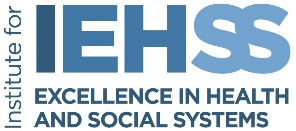 Evaluator Name(s):  										Name of WORKAREA:  									Scoring: 0= No problems	1= One to two problems	2= More than two problemsSort (Organization): Distinguish between what is needed & not neededStraighten (Orderliness): A place for everything and everything in its placeShine (Cleanliness): Cleaning and looking for ways to keep it cleanStandardize (Adherence): Maintain & Monitor for adherenceSustain (Self-Discipline): Following the rules to sustainBeforeAfterHave all unnecessary items been removed?Are walkways, work areas, locations clearly identified?Does a procedure exist for removing unneeded items?BeforeAfterIs there a place for everything?Is everything in its place?Are locations obvious and easy to identify?BeforeAfterAre work areas, equipment, tools, desks clean and free of debris, etc.?Are cleaning materials available and accessible?Are all aisle markings, location indicators, etc., clean & unbroken?Cleaning schedules exist and are posted?BeforeAfterIs all necessary information visible? Are all standards known and visible?Are all visual displays current and up to date?Is there adherence to existing standards?BeforeAfterAre procedures being followed?Does an on-going audit and feedback system exist?Does a system exist to respond to audit feedback?Total Score